Publicado en  el 18/07/2014 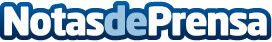 ACCIONA respalda declaracion sobre fijacion precio carbono liderada Banco MundialLa declaración sedará a conocer oficialmente en la próxima Cumbre sobre el Clima, convocada para el mes de septiembre de 2014, por el Secretario General de las Naciones Unidas, Ban Ki-moon.Datos de contacto:AccionaNota de prensa publicada en: https://www.notasdeprensa.es/acciona-respalda-declaracion-sobre-fijacion_1 Categorias: Ecología Otras Industrias http://www.notasdeprensa.es